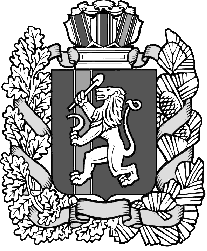 Администрация Шеломковского сельсоветаДзержинского района Красноярского краяПОСТАНОВЛЕНИЕс. Шеломки22.02.2017                                                                                                       №11 - пОб исполнении муниципального заданияМБУК «Шеломковская ЦКС»	Во исполнение пункта 15 Положения о формировании муниципального задания в отношении муниципальных бюджетных учреждений и финансовом обеспечении выполнения муниципального задания, утвержденного постановлением Администрации Шеломковского сельсовета Дзержинского района Красноярского края от 20 ноября  2015 года № 63-п, ПОСТАНОВЛЯЮ:Утвердить отчет об исполнении муниципального задания МБУК «Шеломковская ЦКС» за 2016 год.Контроль за выполнением возложить на главного бухгалтера Лысикову О.Г.Постановление вступает в силу со дня подписания.Глава Шеломковского сельсовета                                                С.В. ШестопаловУтверждаю   __________Утверждаю   __________Утверждаю   __________Глава  сельсовета                 С.В.ШестопаловГлава  сельсовета                 С.В.ШестопаловГлава  сельсовета                 С.В.Шестопалов"____"  "__________"  2017г"____"  "__________"  2017г"____"  "__________"  2017гОТЧЕТОТЧЕТОТЧЕТОТЧЕТОТЧЕТОТЧЕТо результатах деятельности муниципального учреждения и об использовании закрепленного за ним муниципального имуществао результатах деятельности муниципального учреждения и об использовании закрепленного за ним муниципального имуществао результатах деятельности муниципального учреждения и об использовании закрепленного за ним муниципального имуществао результатах деятельности муниципального учреждения и об использовании закрепленного за ним муниципального имуществао результатах деятельности муниципального учреждения и об использовании закрепленного за ним муниципального имуществао результатах деятельности муниципального учреждения и об использовании закрепленного за ним муниципального имуществаМуниципальное бюджетное учреждение культуры "Шеломковская  централизованная клубная система"Муниципальное бюджетное учреждение культуры "Шеломковская  централизованная клубная система"Муниципальное бюджетное учреждение культуры "Шеломковская  централизованная клубная система"Муниципальное бюджетное учреждение культуры "Шеломковская  централизованная клубная система"Муниципальное бюджетное учреждение культуры "Шеломковская  централизованная клубная система"Муниципальное бюджетное учреждение культуры "Шеломковская  централизованная клубная система"(полное наименование учреждения)(полное наименование учреждения)(полное наименование учреждения)(полное наименование учреждения)(полное наименование учреждения)(полное наименование учреждения)за период с 01 января 2016года по 31 декабря 2016 годаза период с 01 января 2016года по 31 декабря 2016 годаза период с 01 января 2016года по 31 декабря 2016 годаза период с 01 января 2016года по 31 декабря 2016 годаза период с 01 января 2016года по 31 декабря 2016 годаРаздел 1. Общие сведения Раздел 1. Общие сведения Раздел 1. Общие сведения Раздел 1. Общие сведения Раздел 1. Общие сведения Раздел 1. Общие сведения Наименование показателяКод строкиЗначение показателяЗначение показателяЗначение показателяЗначение показателяСведения об учрежденииСведения об учрежденииСведения об учрежденииСведения об учрежденииСведения об учрежденииСведения об учрежденииПолное наименование муниципального учреждения01Муниципальное бюджетное учреждение культуры "Шеломковская централизованная клубная система"Муниципальное бюджетное учреждение культуры "Шеломковская централизованная клубная система"Муниципальное бюджетное учреждение культуры "Шеломковская централизованная клубная система"Муниципальное бюджетное учреждение культуры "Шеломковская централизованная клубная система"Юридический адрес02663716, Красноярский край, Дзержинский район, с.Шеломки, ул.Садовая, д.2663716, Красноярский край, Дзержинский район, с.Шеломки, ул.Садовая, д.2663716, Красноярский край, Дзержинский район, с.Шеломки, ул.Садовая, д.2663716, Красноярский край, Дзержинский район, с.Шеломки, ул.Садовая, д.2Телефон (факс)038(3916)79-81-178(3916)79-81-178(3916)79-81-178(3916)79-81-17Адрес электронной почты04нетнетнетнетСведения о внесении в единый государственный реестр юридических лиц (с указанием серии , №, даты свидетельства)05свидетельство серия 24 № 005806379свидетельство серия 24 № 005806379свидетельство серия 24 № 005806379свидетельство серия 24 № 005806379Дата внесения в Реестр муниципальной   собственности Дзержинского района объектов недвижимости06Перечень основных видов деятельности, осуществлянмых муниципальным учреждением в соответствии с ОКВЭД 07Перечень учредительных и разрешительных документов (с указанием №, даты, срока действия) на основании которых муниципальное учреждение осуществляет деятельность08наименование, срок действиянаименование, срок действияномер датаПеречень учредительных и разрешительных документов (с указанием №, даты, срока действия) на основании которых муниципальное учреждение осуществляет деятельность081) Постановление Администрации Шеломковского сельсовета, о создании юр.лица МБУК "Шеломковская  ЦКС"1) Постановление Администрации Шеломковского сельсовета, о создании юр.лица МБУК "Шеломковская  ЦКС"№ 21-п03.09.2010Перечень учредительных и разрешительных документов (с указанием №, даты, срока действия) на основании которых муниципальное учреждение осуществляет деятельность082) Устав2) Устав29.09.2015Перечень учредительных и разрешительных документов (с указанием №, даты, срока действия) на основании которых муниципальное учреждение осуществляет деятельность083) Свидетельство о регистрации юр.лица 3) Свидетельство о регистрации юр.лица серия 24 № 00580637923.06.2011г.Перечень услуг (работ), которые оказываются потребителям за плату в случаях, предусмотренных нормативными правовыми (правовыми) актами с указанием потребителей указанных услуг (работ)09наименование услугнаименование услугпотребители услугпотребители услугПеречень услуг (работ), которые оказываются потребителям за плату в случаях, предусмотренных нормативными правовыми (правовыми) актами с указанием потребителей указанных услуг (работ)09населениеПеречень целевых программ и программ развития, установленных для муниципального учреждения10Информация о численности и заработной плате работников  учрежденияИнформация о численности и заработной плате работников  учрежденияИнформация о численности и заработной плате работников  учрежденияИнформация о численности и заработной плате работников  учрежденияИнформация о численности и заработной плате работников  учрежденияИнформация о численности и заработной плате работников  учрежденияШтатная численность, ед.11на начало годана начало года19,519,5Штатная численность, ед.11на конец годана конец года19,519,5Среднесписочная численность работников, чел.12Среднемяесячная заработная плата, руб.13Сведения о руководителе учрежденияСведения о руководителе учрежденияСведения о руководителе учрежденияСведения о руководителе учрежденияСведения о руководителе учрежденияСведения о руководителе учрежденияФИО руководителя14Лысикова Светлана НиколаевнаЛысикова Светлана НиколаевнаЛысикова Светлана НиколаевнаЛысикова Светлана НиколаевнаНомер и дата трудового договора руководителя15Наименование исполнительного органа местного самоуправления, заключившего с руководителем трудовой договор16Администрация Шеломковского сельсоветаАдминистрация Шеломковского сельсоветаАдминистрация Шеломковского сельсоветаАдминистрация Шеломковского сельсоветаСрок действаия трудового договра17ФИО  бухгалтера учреждения18Лысикова Ольга ГеннадьевнаЛысикова Ольга ГеннадьевнаЛысикова Ольга ГеннадьевнаЛысикова Ольга ГеннадьевнаТелефон (факс)19Раздел II. Результаты деятельности учрежденияРаздел II. Результаты деятельности учрежденияРаздел II. Результаты деятельности учрежденияРаздел II. Результаты деятельности учрежденияРаздел II. Результаты деятельности учреждения№ п/пНаименование показателяКод
строкиЕд. измеренияЗначение показателяЗначение показателяпредшествующий год№ п/пНаименование показателяКод
строкиЕд. измеренияплан на  2016 годза отчетный 2016 годпредшествующий год12345671. Количество потребителей,  воспользовавшихся услугами (работами) учреждения1. Количество потребителей,  воспользовавшихся услугами (работами) учреждения1. Количество потребителей,  воспользовавшихся услугами (работами) учреждения1. Количество потребителей,  воспользовавшихся услугами (работами) учреждения1. Количество потребителей,  воспользовавшихся услугами (работами) учреждения1. Количество потребителей,  воспользовавшихся услугами (работами) учреждения1. Количество потребителей,  воспользовавшихся услугами (работами) учреждения1.1.Количество потребителей, воспользовавшихся услугами (работами)  учреждения - всего01чел.по видам услуг (работ): клуб.формир.чел.инф.пр.мерчел.кинодискотекичел.1.2.Количество потребителей, воспользовавшихся бесплатными для потребителей услугами (работами) - всего02чел.по видам услуг (работ)…чел.чел.1.3Количество потребителей, воспользовавшихся полностью платными для потребителей услугами (работами) - всего04чел.по видам услуг (работ), дискотекичел.чел.чел.1.4Количество обоснованных жалоб потребителей05ед.0002. Изменение балансовой (остаточной) стоимости нефинансовых активов 2. Изменение балансовой (остаточной) стоимости нефинансовых активов 2. Изменение балансовой (остаточной) стоимости нефинансовых активов 2. Изменение балансовой (остаточной) стоимости нефинансовых активов 2. Изменение балансовой (остаточной) стоимости нефинансовых активов 2. Изменение балансовой (остаточной) стоимости нефинансовых активов 2. Изменение балансовой (остаточной) стоимости нефинансовых активов 2.1.Балансовая (остаточная) стоимость нефинансовых активов 06рублей3. Общая сумма выставленных требований в возмещение ущерба по недостачам и хищениям3. Общая сумма выставленных требований в возмещение ущерба по недостачам и хищениям3. Общая сумма выставленных требований в возмещение ущерба по недостачам и хищениям3. Общая сумма выставленных требований в возмещение ущерба по недостачам и хищениям3. Общая сумма выставленных требований в возмещение ущерба по недостачам и хищениям3. Общая сумма выставленных требований в возмещение ущерба по недостачам и хищениям3. Общая сумма выставленных требований в возмещение ущерба по недостачам и хищениям3.1Общая сумма выставленных требований в возмещение ущерба по недостачам и хищениям -  всего07рублей000материальных ценностей рублей000основных средстврублей000денежных средстврублей000от порчи материальных ценностейрублей0004. Поступления и выплаты учреждения**4. Поступления и выплаты учреждения**4. Поступления и выплаты учреждения**4. Поступления и выплаты учреждения**4. Поступления и выплаты учреждения**4. Поступления и выплаты учреждения**4. Поступления и выплаты учреждения**4.1.Поступления, всего:08в том числе:Субсидии на выполнение муниципального заданиярублей3 609 511,003 621 535,61Целевые субсидиирублейБюджетные инвестициирублей0,000,000,00Поступления от иной приносящей доход деятельности, всего:рублей0,000,000,00в том числе по видам поступлений:рублейПоступления от реализации ценных бумагрублей0,000,000,004.2.Планируемый остаток средств на конец планируемого года09рублей0,000,004.3.Выплаты за счет средств местного бюджета, всего:10рублей0,00в том числе:Заработная платарублей2 011 712,482 023 737,09Прочие выплатырублей0,000,000,00Начисления на выплаты по оплате трударублей658 541,53658 541,53Услуги связирублей0,000,000,00Транспортные услугирублей82 000,0082 000,00Коммунальные услугирублей0,00Арендная плата за пользование имуществомрублей0,000,000,00Работы, услуги по содержанию имуществарублей691 256,99691 256,990,00Прочие работы, услугирублей166 000,00166 000,00Пособия по социальной помощи населениюрублей0,000,000,00Прочие расходырублей0,00На приобретение основных средстврублей0,00На приобретение  материальных запасоврублей4.4.Выплаты за счет приносящей доход деятельности, всего:11рублей0,000,000,00в том числе:Заработная платарублей0,000,000,00Прочие выплатырублей0,000,000,00Начисления на выплаты по оплате трударублей0,000,000,00Услуги связирублей0,000,000,00Транспортные услугирублей0,000,000,00Коммунальные услугирублей0,000,000,00Арендная плата за пользование имуществомрублей0,000,000,00Работы, услуги по содержанию имуществарублей0,000,000,00Прочие работы, услугирублей0,000,000,00Пособия по социальной помощи населениюрублей0,000,000,00Прочие расходырублей0,000,000,00На приобретение основных средстврублей0,000,000,00На приобретение  материальных запасоврублей0,000,000,00На приобретение ценных бумагрублей0,000,000,00На приобретение  акций и иных форм участия в капиталерублей0,000,000,005. Кассовое исполнение бюджетной сметы  и лимитов бюджетных обязательств учреждения***5. Кассовое исполнение бюджетной сметы  и лимитов бюджетных обязательств учреждения***5. Кассовое исполнение бюджетной сметы  и лимитов бюджетных обязательств учреждения***5. Кассовое исполнение бюджетной сметы  и лимитов бюджетных обязательств учреждения***5. Кассовое исполнение бюджетной сметы  и лимитов бюджетных обязательств учреждения***5. Кассовое исполнение бюджетной сметы  и лимитов бюджетных обязательств учреждения***5. Кассовое исполнение бюджетной сметы  и лимитов бюджетных обязательств учреждения***5.1Кассовое исполнение бюджетной сметы 12%98,26. Изменения дебиторской задолженности учреждения6. Изменения дебиторской задолженности учреждения6. Изменения дебиторской задолженности учреждения6. Изменения дебиторской задолженности учреждения6. Изменения дебиторской задолженности учреждения6. Изменения дебиторской задолженности учреждения6. Изменения дебиторской задолженности учреждения6.1.Расчеты по суммам поступлений в доход бюджета13рублей006.2.Дебиторская задолженность, образованная за счет средств  бюджета, и  нереальная к взысканию14рублей0006.3. Дебиторская задолженность по выданным авансам, полученным за счет средств бюджета всего:15рублей000в том числе:000 по выданным авансам на услуги связирублей000 по выданным авансам на транспортные услугирублей000 по выданным авансам на коммунальные услугирублей000по выданным авансам на арендую плату за пользованием имуществомрублей000 по выданным авансам на услуги по содержанию имуществарублей000по выданным авансам на прочие услугирублей000 по выданным авансам на приобретение основных средстврублей000 по выданным авансам на приобретение нематериальных активоврублей000 по выданным авансам на приобретение непроизведенных активоврублей000 по выданным авансам на приобретение материальных запасоврублей000 по выданным авансам на прочие расходырублей0006.4Дебиторская задолженность по выданным авансам за счет доходов, полученных от платной и иной приносящей доход деятельности, всего:16рублей000в том числе:000 по выданным авансам на услуги связирублей000 по выданным авансам на транспортные услугирублей000 по выданным авансам на коммунальные услугирублей000по выданным авансам на арендую плату за пользованием имуществомрублей000по выданным авансам на услуги по содержанию имуществарублей000 по выданным авансам на прочие услугирублей000по выданным авансам на приобретение основных средстврублей000по выданным авансам на приобретение нематериальных активоврублей000 по выданным авансам на приобретение непроизведенных активоврублей000 по выданным авансам на приобретение материальных запасоврублей000 по выданным авансам на прочие расходырублей00000000007.1.Просроченная кредиторская задолженность17рублей0007.2. Кредиторская задолженность по расчетам с поставщиками и подрядчиками за счет средств краевого бюджета, всего:18рублей00в том числе:по заработной платерублей00по прочим выплатамрублей000по начислениям на выплаты по оплате труда рублей00по оплате услуг связирублей000по оплате транспортных услугрублей000по оплате коммунальных услугрублей00по арендной плате  за пользованием имуществомрублей000по оплате услуг по содержанию имуществарублей000 по оплате прочих услугрублей000 по приобретению основных средстврублей000 по приобретению нематериальных активоврублей000 по приобретению непроизведенных активоврублей000 по приобретению материальных запасоврублей000 по оплате прочих расходоврублей000 по платежам в бюджетрублей000 по прочим расчетам с кредиторамирублей0007.3. Кредиторская задолженность по расчетам с поставщиками и подрядчиками за счет доходов, полученных от платной и иной приносящей доход деятельности, всего:19рублей000в том числе:  по начислениям на выплаты по оплате труда рублей000  по оплате услуг связирублей000 по оплате транспортных услугрублей000 по оплате коммунальных услугрублей000 по оплате услуг по содержанию имуществарублей000 по оплате прочих услугрублей000 по приобретению основных средстврублей000 по приобретению нематериальных активоврублей000 по приобретению непроизведенных активоврублей000 по приобретению материальных запасоврублей000 по оплате прочих расходоврублей000по платежам в бюджетрублей000 по прочим расчетам с кредиторамирублей000Раздел III. Об использовании имущества, закрепленного за учреждениемРаздел III. Об использовании имущества, закрепленного за учреждениемРаздел III. Об использовании имущества, закрепленного за учреждениемРаздел III. Об использовании имущества, закрепленного за учреждениемРаздел III. Об использовании имущества, закрепленного за учреждениемРаздел III. Об использовании имущества, закрепленного за учреждениемРаздел III. Об использовании имущества, закрепленного за учреждением№     п/пНаименование показателяНаименование показателяед. измеренияЗначение
показателя№     п/пНаименование показателяНаименование показателяед. измеренияна начало отчетного периода на конец отчетного периода1223451. Стоимость недвижимого имущества  учреждения1. Стоимость недвижимого имущества  учреждения1. Стоимость недвижимого имущества  учреждения1. Стоимость недвижимого имущества  учреждения1. Стоимость недвижимого имущества  учреждения1. Стоимость недвижимого имущества  учреждения1.1.Общая балансовая  стоимость недвижимого имущества, находящегося у учреждения на праве оперативного управленияОбщая балансовая  стоимость недвижимого имущества, находящегося у учреждения на праве оперативного управлениярублей1.1.в том числе в том числе рублей10585341.1.1.недвижимого имущества, переданного в арендунедвижимого имущества, переданного в арендурублейиз них:из них:зданиязданиярублейсооружениясооружениярублей00помещенияпомещениярублей001.1.2.недвижимого имущества, переданного в безвозмездное пользованиенедвижимого имущества, переданного в безвозмездное пользованиерублей001.2.Амортизация объектов недвижимого имущества, находящегося у учреждения на праве оперативного управленияАмортизация объектов недвижимого имущества, находящегося у учреждения на праве оперативного управлениярублей1.2.в том числе в том числе 1.2.1.недвижимого имущества, переданного в арендунедвижимого имущества, переданного в арендурублей00из них:из них:рублейзданиязданиярублейсооружениясооружениярублей00помещенияпомещениярублей001.2.2.недвижимого имущества, переданного в безвозмездное пользованиенедвижимого имущества, переданного в безвозмездное пользованиерублей002. Стоимость движимого имущества  учреждения2. Стоимость движимого имущества  учреждения2. Стоимость движимого имущества  учреждения2. Стоимость движимого имущества  учреждения2. Стоимость движимого имущества  учреждения2. Стоимость движимого имущества  учреждения2.1.Общая балансовая стоимость движимого имущества, находящегося у учреждения на праве оперативного управленияОбщая балансовая стоимость движимого имущества, находящегося у учреждения на праве оперативного управлениярублей2.1.в том числе в том числе рублейпереданного в арендупереданного в арендурублей00переданного в безвозмездное пользованиепереданного в безвозмездное пользованиерублей002.2.Амортизация объектов движимого имущества, находящегося у учреждения на праве оперативного управленияАмортизация объектов движимого имущества, находящегося у учреждения на праве оперативного управлениярублейв том числе в том числе  переданного в аренду переданного в арендурублей00переданного в безвозмездное пользованиепереданного в безвозмездное пользованиерублей002.3.Балансовая стоимость особо ценного движимого имущества **Балансовая стоимость особо ценного движимого имущества **рублей3. Общая балансовая  стоимость имущества, приобретенного учреждением**3. Общая балансовая  стоимость имущества, приобретенного учреждением**3. Общая балансовая  стоимость имущества, приобретенного учреждением**3. Общая балансовая  стоимость имущества, приобретенного учреждением**3. Общая балансовая  стоимость имущества, приобретенного учреждением**3. Общая балансовая  стоимость имущества, приобретенного учреждением**3.1.Общая балансовая  стоимость недвижимого имущества, приобретенного учреждениемОбщая балансовая  стоимость недвижимого имущества, приобретенного учреждениемрублей003.1.в том числе в том числе рублей за счет средств, выделенных ему учредителем     за счет средств, выделенных ему учредителем    рублей00за счет средств, полученных от выполнения платных работ (оказания платных услуг)                 за счет средств, полученных от выполнения платных работ (оказания платных услуг)                 рублей003.2.Общая балансовая  стоимость движимого имущества, приобретенного учреждениемОбщая балансовая  стоимость движимого имущества, приобретенного учреждением003.2.в том числе в том числе 3.2.1. за счет средств, выделенных ему учредителем     за счет средств, выделенных ему учредителем    рублей003.2.2. за счет средств, полученных от выполнения платных работ (оказания платных услуг)                  за счет средств, полученных от выполнения платных работ (оказания платных услуг)                 рублей004. Информация о количестве и площади объектов недвижимого имущества, закрепленных за  учреждением на праве оперативного управления4. Информация о количестве и площади объектов недвижимого имущества, закрепленных за  учреждением на праве оперативного управления4. Информация о количестве и площади объектов недвижимого имущества, закрепленных за  учреждением на праве оперативного управления4. Информация о количестве и площади объектов недвижимого имущества, закрепленных за  учреждением на праве оперативного управления4. Информация о количестве и площади объектов недвижимого имущества, закрепленных за  учреждением на праве оперативного управления4. Информация о количестве и площади объектов недвижимого имущества, закрепленных за  учреждением на праве оперативного управления4.1.Количество объектов недвижимого имущества, закрепленного за  учреждением  - всегоКоличество объектов недвижимого имущества, закрепленного за  учреждением  - всегоед. 554.1.в том числе:в том числе:ед. 4.1.1.зданиязданияед.554.1.2.сооружениясооруженияед.004.1.3.помещенияпомещенияед.004.2.Общая площадь объектов недвижимого имущества, закрепленных за  учреждением - всегоОбщая площадь объектов недвижимого имущества, закрепленных за  учреждением - всегокв.м.191919194.2.в том числе:в том числе:кв.м.4.2.1.зданиязданиякв. м. 191919194.2.2.сооружениясооружениякв. м. 004.2.3.помещенияпомещениякв. м. 005. Информация о недвижимом имуществе, закрепленном за учреждением на праве оперативного управления и переданном  в аренду 5. Информация о недвижимом имуществе, закрепленном за учреждением на праве оперативного управления и переданном  в аренду 5. Информация о недвижимом имуществе, закрепленном за учреждением на праве оперативного управления и переданном  в аренду 5. Информация о недвижимом имуществе, закрепленном за учреждением на праве оперативного управления и переданном  в аренду 5. Информация о недвижимом имуществе, закрепленном за учреждением на праве оперативного управления и переданном  в аренду 5. Информация о недвижимом имуществе, закрепленном за учреждением на праве оперативного управления и переданном  в аренду 5.1.Общая площадь объектов недвижимого имущества, переданных учреждением в аренду - всегоОбщая площадь объектов недвижимого имущества, переданных учреждением в аренду - всегокв.м.005.1.в том числе:в том числе:кв.м.5.1.1.зданиязданиякв.м.005.1.2.сооружениясооружениякв.м.005.1.3.помещенияпомещениякв.м.005.2.Доходы, полученные от сдачи имущества в аренду Доходы, полученные от сдачи имущества в аренду рублей005.3.Перечень договоров (с указанием №, даты, срока действия, наименования арендатора)Перечень договоров (с указанием №, даты, срока действия, наименования арендатора)Перечень договоров (с указанием №, даты, срока действия, наименования арендатора)Перечень договоров (с указанием №, даты, срока действия, наименования арендатора)Перечень договоров (с указанием №, даты, срока действия, наименования арендатора)6. Неиспользуемое недвижимое имущество учреждения, находящееся у учреждения в оперативном управлении6. Неиспользуемое недвижимое имущество учреждения, находящееся у учреждения в оперативном управлении6. Неиспользуемое недвижимое имущество учреждения, находящееся у учреждения в оперативном управлении6. Неиспользуемое недвижимое имущество учреждения, находящееся у учреждения в оперативном управлении6. Неиспользуемое недвижимое имущество учреждения, находящееся у учреждения в оперативном управлении6. Неиспользуемое недвижимое имущество учреждения, находящееся у учреждения в оперативном управлении6.1.Наименование и характеристика неиспользуемого недвижимого имуществаНаименование и характеристика неиспользуемого недвижимого имуществаНаименование и характеристика неиспользуемого недвижимого имуществаНаименование и характеристика неиспользуемого недвижимого имуществаНаименование и характеристика неиспользуемого недвижимого имущества6.2.Балансовая (остаточная) стоимость Балансовая (остаточная) стоимость рублей006.3.Амортизация Амортизация 006.4.Общая площадь объектов Общая площадь объектов 006.5.Предложения руководителя учреждения по дальнейшему использованию недвижимого имуществаПредложения руководителя учреждения по дальнейшему использованию недвижимого имуществаПредложения руководителя учреждения по дальнейшему использованию недвижимого имуществаПредложения руководителя учреждения по дальнейшему использованию недвижимого имуществаПредложения руководителя учреждения по дальнейшему использованию недвижимого имуществаСогласно Соглашения  №1 о порядке и условиях  предоставления субсидии на финансовое обеспечение выполнения муниципального задания на оказание муниципальных услуг (выполнение работ) от 27.01.2012 года  бюджетные ассигнования  на 2012 года утверждены в сумме 1666,895 тыс. рублей. Фактический объем оказанной муниципальной услуги в стоимостных показателях за 2012 год составляет  1631,487 тыс. рублей. Неиспользованный остаток средств на лицевом счете 305407,36 рублей. Экономия по статье 211, 213 -(зар.плата и отчисления) за счет б\листов, по статье 221-услуги связи(счет-фактура за фактическое потребление выставлена в январе 2013) , по статье 222 -транспортные услуги (не выставлены счета на вывоз золы) , статье 223 -коммунальные услуги (счет-фактура за фактическое потребление выставлена в январе 2013).Согласно Соглашения  №1 о порядке и условиях  предоставления субсидии на финансовое обеспечение выполнения муниципального задания на оказание муниципальных услуг (выполнение работ) от 27.01.2012 года  бюджетные ассигнования  на 2012 года утверждены в сумме 1666,895 тыс. рублей. Фактический объем оказанной муниципальной услуги в стоимостных показателях за 2012 год составляет  1631,487 тыс. рублей. Неиспользованный остаток средств на лицевом счете 305407,36 рублей. Экономия по статье 211, 213 -(зар.плата и отчисления) за счет б\листов, по статье 221-услуги связи(счет-фактура за фактическое потребление выставлена в январе 2013) , по статье 222 -транспортные услуги (не выставлены счета на вывоз золы) , статье 223 -коммунальные услуги (счет-фактура за фактическое потребление выставлена в январе 2013).Согласно Соглашения  №1 о порядке и условиях  предоставления субсидии на финансовое обеспечение выполнения муниципального задания на оказание муниципальных услуг (выполнение работ) от 27.01.2012 года  бюджетные ассигнования  на 2012 года утверждены в сумме 1666,895 тыс. рублей. Фактический объем оказанной муниципальной услуги в стоимостных показателях за 2012 год составляет  1631,487 тыс. рублей. Неиспользованный остаток средств на лицевом счете 305407,36 рублей. Экономия по статье 211, 213 -(зар.плата и отчисления) за счет б\листов, по статье 221-услуги связи(счет-фактура за фактическое потребление выставлена в январе 2013) , по статье 222 -транспортные услуги (не выставлены счета на вывоз золы) , статье 223 -коммунальные услуги (счет-фактура за фактическое потребление выставлена в январе 2013).Согласно Соглашения  №1 о порядке и условиях  предоставления субсидии на финансовое обеспечение выполнения муниципального задания на оказание муниципальных услуг (выполнение работ) от 27.01.2012 года  бюджетные ассигнования  на 2012 года утверждены в сумме 1666,895 тыс. рублей. Фактический объем оказанной муниципальной услуги в стоимостных показателях за 2012 год составляет  1631,487 тыс. рублей. Неиспользованный остаток средств на лицевом счете 305407,36 рублей. Экономия по статье 211, 213 -(зар.плата и отчисления) за счет б\листов, по статье 221-услуги связи(счет-фактура за фактическое потребление выставлена в январе 2013) , по статье 222 -транспортные услуги (не выставлены счета на вывоз золы) , статье 223 -коммунальные услуги (счет-фактура за фактическое потребление выставлена в январе 2013).Согласно Соглашения  №1 о порядке и условиях  предоставления субсидии на финансовое обеспечение выполнения муниципального задания на оказание муниципальных услуг (выполнение работ) от 27.01.2012 года  бюджетные ассигнования  на 2012 года утверждены в сумме 1666,895 тыс. рублей. Фактический объем оказанной муниципальной услуги в стоимостных показателях за 2012 год составляет  1631,487 тыс. рублей. Неиспользованный остаток средств на лицевом счете 305407,36 рублей. Экономия по статье 211, 213 -(зар.плата и отчисления) за счет б\листов, по статье 221-услуги связи(счет-фактура за фактическое потребление выставлена в январе 2013) , по статье 222 -транспортные услуги (не выставлены счета на вывоз золы) , статье 223 -коммунальные услуги (счет-фактура за фактическое потребление выставлена в январе 2013).Руководитель учрежденияС.Н.Лысикова.С.Н.Лысикова.С.Н.Лысикова.Бухгалтер  учреждения О.Г. Лысиковарасшифровка подписирасшифровка подписирасшифровка подписи"18" января 2016годИсполнительО.Г. Лысиковарасшифровка подписирасшифровка подписирасшифровка подписи